First Name of Application CV No 1620798Whatsapp Mobile: +971504753686 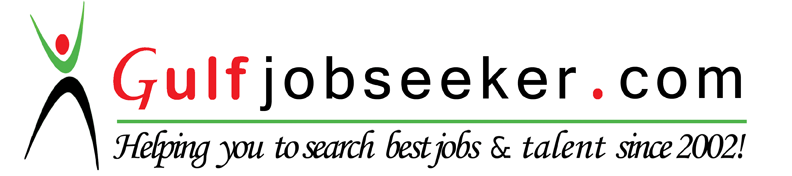 To get contact details of this candidate Purchase our CV Database Access on this link.http://www.gulfjobseeker.com/employer/services/buycvdatabase.phpCAREER OBJECTIVE:A veterinary Medicine student who is keen to find a position in an animal and medical related facility. Reliable and trustworthy. Able to work on own initiative or as part of a team and can deal with administrative duties competently.PERSONAL PARTICULARS:Date of birth: 21st January 1987 Nationality: TanzanianAge: 28 years oldSex: MaleMarital status: SingleHeight: 181cm or 5’9’’Weight: 78 kgEDUCATION:• 2011 - present: University of Batna for a Bachelor of Veterinary Medicine.• 2007 – 2009: SOS Hermann Gmeiner School – Zanzibar.ACSEE in Physics, Chemistry and Biology (as principal subjects combination)• 2003 – 2006: Fidel Castro Secondary School – Zanzibar.TRAINING EXPERIENCE:30 days (July - August 2013) with veterinarians at the Ministry of Livestock andFisheries - Zanzibar: Participation in rabies vaccination program.15 days (23 Mar – 06 Apr 2014): Abattoir of city of Batna.2 weeks (14th to 25th July 2014): Pet Care House – Dar es salaam2 weeks (1st to 12th September 2014): Vet Care LTD – Dar es salaam1 week (13th December to 19th December): Al Qurum Veterinary Clinic, Azaiba Branch – Muscat, Oman1 week (20th December to 26th December): Al Qurum Veterinary Clinic, Al Qurum Branch – Muscat, OmanADDITIONAL SKILLSLanguage skills: KiswahiliEnglishFrenchArabicComputer skillsMicrosoft office – Word, Excel, Power PointTypingInternet 